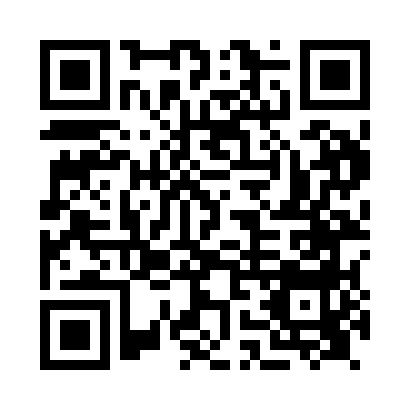 Prayer times for Ashbury, Devon, UKWed 1 May 2024 - Fri 31 May 2024High Latitude Method: Angle Based RulePrayer Calculation Method: Islamic Society of North AmericaAsar Calculation Method: HanafiPrayer times provided by https://www.salahtimes.comDateDayFajrSunriseDhuhrAsrMaghribIsha1Wed3:575:501:146:208:3810:322Thu3:545:481:136:218:4010:343Fri3:515:461:136:228:4110:374Sat3:485:441:136:238:4310:405Sun3:465:431:136:248:4410:426Mon3:435:411:136:258:4610:457Tue3:405:391:136:268:4810:478Wed3:375:381:136:278:4910:509Thu3:355:361:136:288:5110:5310Fri3:325:341:136:288:5210:5511Sat3:295:331:136:298:5410:5812Sun3:265:311:136:308:5511:0113Mon3:245:301:136:318:5711:0314Tue3:215:281:136:328:5811:0615Wed3:205:271:136:338:5911:0616Thu3:195:261:136:349:0111:0717Fri3:195:241:136:359:0211:0818Sat3:185:231:136:359:0411:0919Sun3:175:221:136:369:0511:0920Mon3:175:201:136:379:0611:1021Tue3:165:191:136:389:0811:1122Wed3:165:181:136:399:0911:1123Thu3:155:171:136:399:1011:1224Fri3:155:161:136:409:1211:1325Sat3:145:151:136:419:1311:1326Sun3:145:141:146:429:1411:1427Mon3:135:131:146:429:1511:1528Tue3:135:121:146:439:1711:1529Wed3:125:111:146:449:1811:1630Thu3:125:101:146:449:1911:1731Fri3:125:091:146:459:2011:17